Зарегистрировано в Минюсте России 25 декабря 2012 г. N 26349МИНИСТЕРСТВО ЗДРАВООХРАНЕНИЯ РОССИЙСКОЙ ФЕДЕРАЦИИПРИКАЗот 6 ноября 2012 г. N 580нО ПЕРЕЧНЕДОЛЖНОСТЕЙ ФЕДЕРАЛЬНОЙ ГОСУДАРСТВЕННОЙ ГРАЖДАНСКОЙСЛУЖБЫ МИНИСТЕРСТВА ЗДРАВООХРАНЕНИЯ РОССИЙСКОЙ ФЕДЕРАЦИИ,ПРИ НАЗНАЧЕНИИ НА КОТОРЫЕ ГРАЖДАНЕ И ПРИ ЗАМЕЩЕНИИ КОТОРЫХФЕДЕРАЛЬНЫЕ ГОСУДАРСТВЕННЫЕ ГРАЖДАНСКИЕ СЛУЖАЩИЕ ОБЯЗАНЫПРЕДСТАВЛЯТЬ СВЕДЕНИЯ О СВОИХ ДОХОДАХ, ОБ ИМУЩЕСТВЕИ ОБЯЗАТЕЛЬСТВАХ ИМУЩЕСТВЕННОГО ХАРАКТЕРА, А ТАКЖЕСВЕДЕНИЯ О ДОХОДАХ, ОБ ИМУЩЕСТВЕ И ОБЯЗАТЕЛЬСТВАХИМУЩЕСТВЕННОГО ХАРАКТЕРА СВОИХ СУПРУГИ (СУПРУГА)И НЕСОВЕРШЕННОЛЕТНИХ ДЕТЕЙСписок изменяющих документов(в ред. Приказа Минздрава России от 29.10.2014 N 675н)В соответствии со статьей 8 Федерального закона от 25 декабря 2008 г. N 273-ФЗ "О противодействии коррупции" (Собрание законодательства Российской Федерации, 2008, N 52 (часть I), ст. 6228; 2011, N 29, ст. 4291; N 48, ст. 6730), Реестром должностей федеральной государственной гражданской службы, утвержденным Указом Президента Российской Федерации от 31 декабря 2005 г. N 1574 (Собрание законодательства Российской Федерации, 2006, N 1, ст. 118; N 10, ст. 1091; N 13, ст. 1360; N 38, ст. 3975; N 43, ст. 4480; 2007, N 13, ст. 1530; N 14, ст. 1664; N 20, ст. 2390; N 23, ст. 2752; N 32, ст. 4124; N 40, ст. 4712; N 50, ст. 6255; N 52, ст. 6424; 2008, N 9, ст. 825; N 17, ст. 1818; N 21, ст. 2430; N 25, ст. 2961; N 31, ст. 3701; N 49, ст. 5763; N 52, ст. 6363; 2009, N 16, ст. 1901; N 20, ст. 2445; N 34, ст. 4171; N 36, ст. 4312; N 52, ст. 6534; 2010, N 3, ст. 276; N 4, ст. 371; N 12, ст. 1314; N 15, ст. 1777; N 16, ст. 1874; 2011, N 5, ст. 711; N 48, ст. 6878; 2012, N 4, ст. 471; N 8, ст. 992; N 15, ст. 1731; N 22, ст. 2754; N 27, ст. 3681; N 29, ст. 4071; N 35, ст. 4783, 4787), и Указом Президента Российской Федерации от 18 мая 2009 г. N 557 "Об утверждении перечня должностей федеральной государственной службы, при назначении на которые граждане и при замещении которых федеральные государственные служащие обязаны представлять сведения о своих доходах, об имуществе и обязательствах имущественного характера, а также сведения о доходах, об имуществе и обязательствах имущественного характера своих супруги (супруга) и несовершеннолетних детей" (Собрание законодательства Российской Федерации, 2009, N 21, ст. 2542; 2012, N 14, ст. 1616; N 4, ст. 471) приказываю:1. Утвердить прилагаемый перечень должностей федеральной государственной гражданской службы Министерства здравоохранения Российской Федерации, при назначении на которые граждане и при замещении которых федеральные государственные гражданские служащие обязаны представлять сведения о своих доходах, об имуществе и обязательствах имущественного характера, а также сведения о доходах, об имуществе и обязательствах имущественного характера своих супруги (супруга) и несовершеннолетних детей.2. Руководителям структурных подразделений Министерства здравоохранения Российской Федерации ознакомить федеральных государственных гражданских служащих вверенных им структурных подразделений с перечнем, предусмотренным пунктом 1 настоящего приказа.3. Контроль за исполнением настоящего приказа оставляю за собой.МинистрВ.И.СКВОРЦОВАУтвержденприказом Министерства здравоохраненияРоссийской Федерацииот 6 ноября 2012 г. N 580нПЕРЕЧЕНЬДОЛЖНОСТЕЙ ФЕДЕРАЛЬНОЙ ГОСУДАРСТВЕННОЙ ГРАЖДАНСКОЙСЛУЖБЫ МИНИСТЕРСТВА ЗДРАВООХРАНЕНИЯ РОССИЙСКОЙ ФЕДЕРАЦИИ,ПРИ НАЗНАЧЕНИИ НА КОТОРЫЕ ГРАЖДАНЕ И ПРИ ЗАМЕЩЕНИИ КОТОРЫХФЕДЕРАЛЬНЫЕ ГОСУДАРСТВЕННЫЕ ГРАЖДАНСКИЕ СЛУЖАЩИЕ ОБЯЗАНЫПРЕДСТАВЛЯТЬ СВЕДЕНИЯ О СВОИХ ДОХОДАХ, ОБ ИМУЩЕСТВЕИ ОБЯЗАТЕЛЬСТВАХ ИМУЩЕСТВЕННОГО ХАРАКТЕРА, А ТАКЖЕСВЕДЕНИЯ О ДОХОДАХ, ОБ ИМУЩЕСТВЕ И ОБЯЗАТЕЛЬСТВАХИМУЩЕСТВЕННОГО ХАРАКТЕРА СВОИХ СУПРУГИ (СУПРУГА)И НЕСОВЕРШЕННОЛЕТНИХ ДЕТЕЙСписок изменяющих документов(в ред. Приказа Минздрава России от 29.10.2014 N 675н)1. Должности федеральной государственной гражданской службы категории "руководители":а) высшая группа должностей:заместитель Министра;директор Департамента;заместитель директора Департамента;б) главная группа должностей:начальник отдела;заместитель начальника отдела.2. Должности федеральной государственной гражданской службы категории "помощники" (советники):высшая группа должностей:помощник Министра;советник Министра.3. Должности федеральной государственной гражданской службы категории "специалисты":а) главная группа должностей:начальник отдела в Департаменте;референт;б) ведущая группа должностей:заместитель начальника отдела в Департаменте;ведущий советник;советник;ведущий консультант;консультант.4. Отдельные должности федеральной государственной гражданской службы в структурных подразделениях Министерства здравоохранения Российской Федерации:4.1. Департамент государственного регулирования обращения лекарственных средств:главный специалист-эксперт отдела клинических исследований лекарственных препаратов;главный специалист-эксперт отдела регистрации лекарственных препаратов;ведущий специалист-эксперт отдела регистрации цен на жизненно необходимые и важнейшие лекарственные препараты;ведущий специалист-эксперт отдела регулирования обращения зарегистрированных лекарственных препаратов;специалист 1 разряда отдела регулирования обращения зарегистрированных лекарственных препаратов.(пп. 4.1 в ред. Приказа Минздрава России от 29.10.2014 N 675н)4.2. Департамент инновационного развития и научного проектирования:главный специалист-эксперт отдела организации научной деятельности подведомственных учреждений, осуществляющих научные исследования и разработки;главный специалист-эксперт отдела развития инфраструктуры биомедицинской науки;специалист 1 разряда отдела инновационного развития здравоохранения.(пп. 4.2 в ред. Приказа Минздрава России от 29.10.2014 N 675н)4.3. Департамент информационных технологий и связи:главный специалист-эксперт регламенто-аналитического отдела.(пп. 4.3 в ред. Приказа Минздрава России от 29.10.2014 N 675н)4.4. Департамент инфраструктурного развития и государственно-частного партнерства:главный специалист-эксперт отдела имущественных отношений;старший специалист 1 разряда отдела мониторинга использования и регистрации вещных прав на имущество подведомственных организаций;специалист 1 разряда отдела развития государственно-частного партнерства.(пп. 4.4 в ред. Приказа Минздрава России от 29.10.2014 N 675н)4.5. Департамент лекарственного обеспечения и регулирования обращения медицинских изделий:главный специалист-эксперт отдела лекарственного обеспечения граждан;главный специалист-эксперт отдела нормативно-правового регулирования вопросов лекарственного обеспечения и контроля качества лекарственных средств;главный специалист-эксперт отдела нормативно-правового регулирования обращения медицинских изделий;главный специалист-эксперт отдела нормативно-правового регулирования фармацевтической деятельности, оборота наркотических средств и психотропных веществ;ведущий специалист-эксперт отдела нормативно-правового регулирования обращения медицинских изделий.(пп. 4.5 в ред. Приказа Минздрава России от 29.10.2014 N 675н)4.6. Департамент медицинского образования и кадровой политики в здравоохранении:главный специалист-эксперт отдела кадровой политики в здравоохранении;главный специалист-эксперт отдела охраны труда;главный специалист-эксперт отдела трудовых отношений и профессиональных стандартов;специалист 1 разряда отдела охраны труда.(пп. 4.6 в ред. Приказа Минздрава России от 29.10.2014 N 675н)4.7. Департамент медицинской помощи детям и службы родовспоможения:главный специалист-эксперт отдела нормативно-правового регулирования и совершенствования первичной медико-санитарной помощи детям;главный специалист-эксперт отдела охраны репродуктивного здоровья и внедрения эффективной акушерско-гинекологической помощи;главный специалист-эксперт отдела профилактической помощи детям, медицинской реабилитации, предупреждения и снижения детской инвалидности.(пп. 4.7 в ред. Приказа Минздрава России от 29.10.2014 N 675н)4.8. Департамент международного сотрудничества и связей с общественностью:главный специалист-эксперт отдела по взаимодействию с общественными объединениями в сфере здравоохранения;главный специалист-эксперт отдела пресс-службы и информации;главный специалист-эксперт отдела развития международного сотрудничества в сфере здравоохранения;главный специалист-эксперт отдела специальных международных проектов в сфере здравоохранения;специалист 1 разряда отдела развития международного сотрудничества в сфере здравоохранения;специалист 1 разряда отдела по взаимодействию с институтами гражданского общества;специалиста 1 разряда отдела пресс-службы и информации.(пп. 4.8 в ред. Приказа Минздрава России от 29.10.2014 N 675н)4.9. Департамент мониторинга, анализа и стратегического развития здравоохранения:главный специалист-эксперт отдела медицинской статистики;главный специалист-эксперт отдела мониторинга реализации государственной программы "Развитие здравоохранения";главный специалист-эксперт отдела стратегического развития и эффективности деятельности системы здравоохранения;ведущий специалист 2 разряда отдела медицинской статистики;специалист 1 разряда отдела территориального планирования и формирования счетов здравоохранения;специалист 1 разряда сводного отдела анализа деятельности здравоохранения.(пп. 4.9 введен Приказом Минздрава России от 29.10.2014 N 675н)4.10. Департамент организации медицинской помощи и санаторно-курортного дела:главный специалист-эксперт отдела координации оказания медицинской помощи населению;главный специалист-эксперт отдела организации первичной медико-санитарной помощи;главный специалист-эксперт отдела реализации специальных программ;специалист 1 разряда отдела координации работы с органами управления здравоохранением субъектов Российской Федерации.(пп. 4.10 введен Приказом Минздрава России от 29.10.2014 N 675н)4.11. Департамент организации экстренной медицинской помощи и экспертной деятельности:главный специалист-эксперт отдела организации Всероссийской службы медицины катастроф и скорой медицинской помощи;главный специалист-эксперт отдела организации медицинских осмотров и медицинских экспертиз;ведущий специалист 2 разряда отдела организации службы крови и спортивной медицины;специалист 1 разряда отдела организации оказания наркологической помощи населению, медицинского освидетельствования.(пп. 4.11 введен Приказом Минздрава России от 29.10.2014 N 675н)4.12. Департамент охраны здоровья и санитарно-эпидемиологического благополучия человека:главный специалист-эксперт отдела по вопросам санитарно-эпидемиологического нормирования и технического регулирования.(пп. 4.12 введен Приказом Минздрава России от 29.10.2014 N 675н)4.13. Правовой департамент:главный специалист-эксперт отдела правового регулирования обращения лекарственных средств и медицинских изделий;главный специалист-эксперт отдела развития законодательства в сфере развития здравоохранения.(пп. 4.13 введен Приказом Минздрава России от 29.10.2014 N 675н)4.14. Департамент управления делами и кадров:главный специалист-эксперт наградного отдела;ведущий специалист 2 разряда отдела государственной службы и кадров;ведущий специалист 2 разряда отдела обеспечения деятельности Министерства;ведущий специалист 2 разряда отдела по работе с обращениями граждан и организации приема населения;специалист 1 разряда отдела кадровой работы с подведомственными учреждениями.(пп. 4.14 введен Приказом Минздрава России от 29.10.2014 N 675н)4.15. Департамент учетной политики и контроля:главный специалист-эксперт отдела бухгалтерского учета;главный специалист-эксперт отдела учета межбюджетных трансфертов, учета принятых обязательств, расчетов и платежей;ведущий специалист-эксперт отдела сводной отчетности и контроля.(пп. 4.15 введен Приказом Минздрава России от 29.10.2014 N 675н)4.16. Финансово-экономический департамент:главный специалист-эксперт отдела планирования и финансирования расходов санаторно-курортного лечения и медицинской реабилитации;главный специалист-эксперт отдела по взаимоотношениям с бюджетами субъектов Российской Федерации;старший специалист 1 разряда отдела государственных гарантий бесплатной медицинской помощи;старший специалист 1 разряда отдела мониторинга реализации территориальных программ государственных гарантий.(пп. 4.16 введен Приказом Минздрава России от 29.10.2014 N 675н)4.17. Отдел по мобилизационной подготовке и мобилизации:ведущий специалист 2 разряда.(пп. 4.17 введен Приказом Минздрава России от 29.10.2014 N 675н)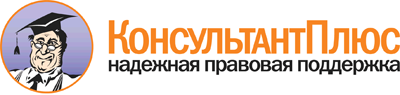  Приказ Минздрава России от 06.11.2012 N 580н
(ред. от 29.10.2014)
"О перечне должностей федеральной государственной гражданской службы Министерства здравоохранения Российской Федерации, при назначении на которые граждане и при замещении которых федеральные государственные гражданские служащие обязаны представлять сведения о своих доходах, об имуществе и обязательствах имущественного характера, а также сведения о доходах, об имуществе и обязательствах имущественного характера своих супруги (супруга) и несовершеннолетних детей"
(Зарегистрировано в Минюсте России 25.12.2012 N 26349) Документ предоставлен КонсультантПлюс

www.consultant.ru 

Дата сохранения: 12.04.2016 
 